Памятка по профилактике детского суицида.Необходимо открыто обсуждать семейные и внутренние проблемы детей;Необходимо помогать своим детям строить реальные цели в жизни и стремиться к ним;Необходимо обязательно содействовать в преодолении препятствий;Необходимо одобрять словом и делом любые стоящие положительные начинания детей;Нельзя применять физическое наказание ни при каких обстоятельствах;Необходимо больше любить подрастающих детей, быть внимательным и, что особенно важно, деликатными с ними.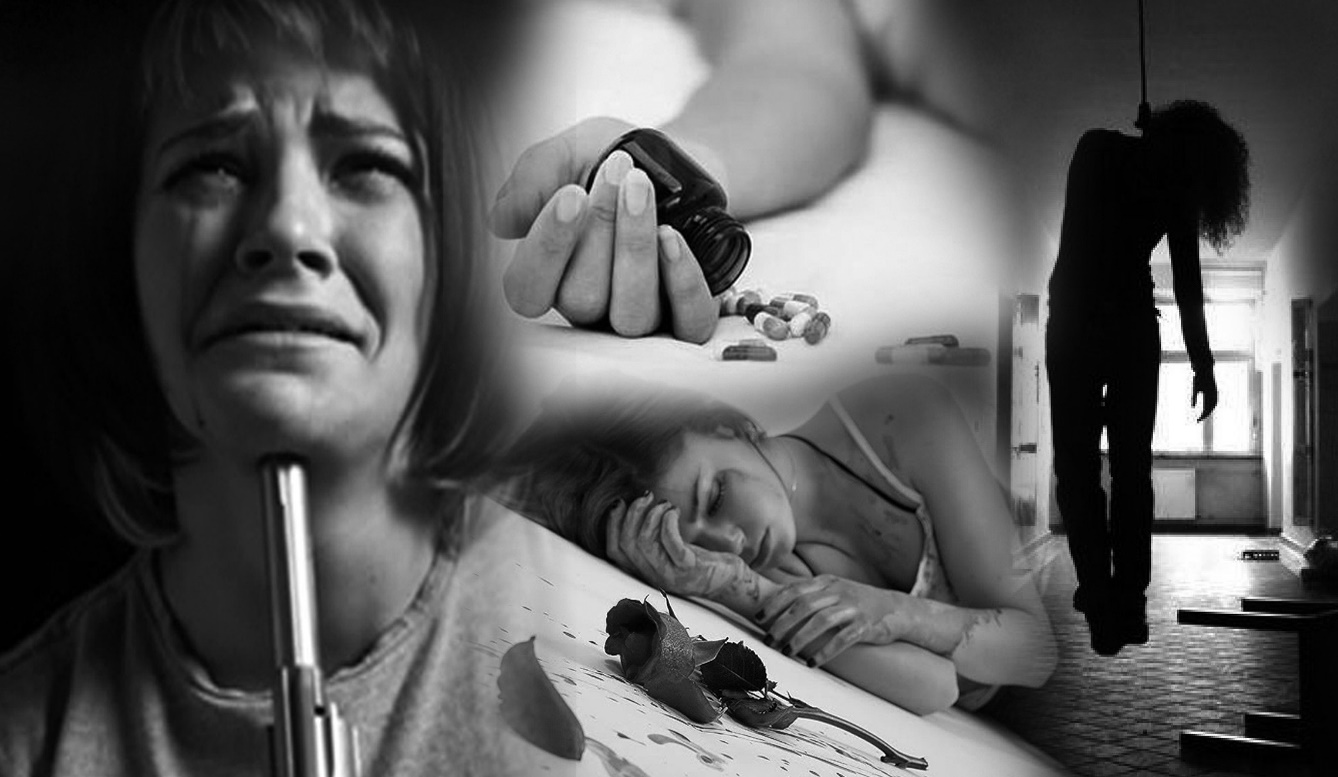 